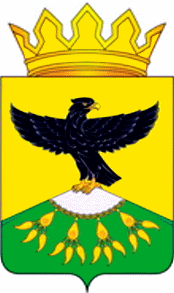 Российская ФедерацияРеспублика ДагестанМинистерство образования и науки РДУправление образования Администраций муниципального образования « Кулинский  район »МУНИЦИПАЛЬНОЕ  КАЗЕННОЕ ОБЩЕОБРАЗОВАТЕЛЬНОЕ УЧРЕЖДЕНИЕ                                                                                    « ВАЧИНСКАЯ СРЕДНЯЯ ОБЩЕОБРАЗОВАТЕЛЬНАЯ ШКОЛА»_________________________________________________________________________________________________          368 390  Республика Дагестан,  МО  « Кулинский район » , с. Вачи  телефон 2 -13 - 85 / факс: 2-13-85                                                                                                                                                            ИНН 0518001620; КПП 051801001; ОГРН 10600521001629от 28.08.2020 года                                                                     № 87(4)ПриказО назначении ответственных лиц за предрейсовый технический осмотр и за выдачу и учет путевых листовВ целях осуществления безопасных перевозок обучающихсяПРИКАЗЫВАЮ:1.	Возложить обязанность на ответственного за БДД школы Гусейнову Д.А. по выпуску автобуса на линию, ведение технической документации (журнала ТО-1 (техническое обслуживание автобуса) ежедневный предрейсовый осмотр) и контроля его технического состояния. 2.	Гусейновой Д.А. технический осмотр автобуса и выпуск его на линию производить ежедневно 7 час. 20 мин.3.	Назначить ответственной за выдачу водителю путевых листов и их учет завхоза школы Магомедову З.С.4.	Контроль исполнения настоящего приказа оставляю за собой.Директор школы:________________/Б.А. Мирзаева/С приказом по школе ознакомлены: ____________ Магомедова З.С.                                                              _____________Гусейнова Д.А.